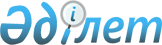 О внесении изменения в решение XXXV сессии городского маслихата от 22 декабря 2006 года N 395 "Об установлении ставок фиксированного суммарного налога с единицы объекта налогообложения"
					
			Утративший силу
			
			
		
					Решение Сатпаевского городского маслихата Карагандинской области от 23 января 2008 года N 58. Зарегистрировано Управлением юстиции города Сатпаев Карагандинской области 25 февраля 2008 года N 8-6-58. Утратило силу в связи с истечением срока действия - (письмо Сатпаевского городского маслихата Карагандинской области от 12 апреля 2011 года N 94/5-5)      Сноска. Утратило силу в связи с истечением срока действия - (письмо Сатпаевского городского маслихата от 12.04.2011 № 94/5-5).

      В соответствии с Кодексом Республики Казахстан от 12 июня 2001 года "О налогах и других обязательных платежах в бюджет" (Налоговый кодекс) и Законом Республики Казахстан от 23 января 2001 года "О местном государственном управлении в Республике Казахстан" городской маслихат РЕШИЛ:



      1. Внести следующее изменение в решение XXXV сессии городского маслихата от 22 декабря 2006 года N 395 "Об установлении ставок фиксированного суммарного налога с единицы объекта налогообложения" (зарегистрировано Управлением юстиции города Сатпаев Департамента юстиции Карагандинской области 27 декабря 2006 года за N 8-6-36 и опубликовано 29 декабря 2006 года в N 151 (1407) газеты "Шарайна"):

      в размерах ставок фиксированного суммарного налога, установленных указанным решением, строки, порядковые номера 1, 2, 3, 4, 5, 6 и 13 исключить.



      2. Настоящее решение вводится в действие по истечении десяти календарных дней после дня их первого официального опубликования.      Председатель сессии                        А. Саденова      Секретарь городского маслихата             М. Ковтун
					© 2012. РГП на ПХВ «Институт законодательства и правовой информации Республики Казахстан» Министерства юстиции Республики Казахстан
				